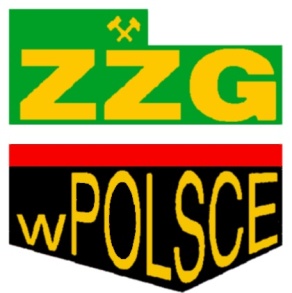 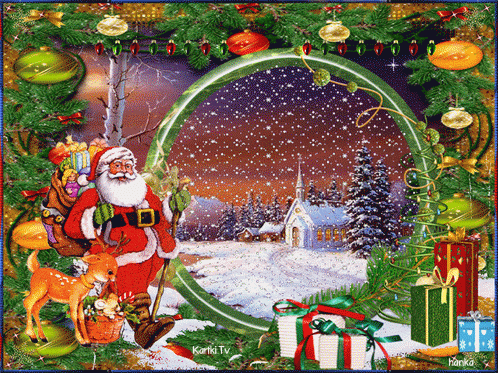 Wszystkim pracownikom serdeczne życzenia udanych, zdrowych, wesołychŚwiąt Bożego Narodzenia, 
aby ten czas wypełnił Was spokojem, radością i miłością wśród rodziny, bliskich i znajomych. Oby czas, jaki spędzicie razem był czasem dobrej nowiny, a po świętach, byście z radością przygotowali się do nadchodzącego Nowego 2019 roku.                                                składa                                                                                                                                                                                                                                                                                                                            Zarząd  ZZG w Polsce przy P.G. „SILESIA” 